		ПРОЄКТ Дмитра Ющука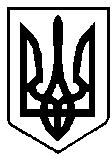                        ВАРАСЬКА МІСЬКА РАДА                                            ВИКОНАВЧИЙ КОМІТЕТ                                         ВАРАСЬКОЇ МІСЬКОЇ РАДИ                   Р І Ш Е Н Н Я02        травня        2022 року					   	№ 147-ПРВ-22-4320Про внесення змін до рішення виконавчогокомітету  від 29 грудня 2021 року № 431	      У зв’язку із кадровими змінами у    самостійних відділах,   управліннях виконавчого  комітету Вараської міської  ради  та комунальному підприємстві «Вараштепловодоканал» Вараської міської ради, з метою підготовки до прийняття у комунальну власність Вараської міської територіальної громади об’єктів незавершеного будівництва та інженерних мереж, відповідно до  Закону України «Про передачу об’єктів права  державної та комунальної власності»,  постанови Кабінету Міністрів України від  21 вересня 1998 року №1482 «Про передачу об’єктів права державної та комунальної власності», керуючись  статтею 29  Закону України «Про місцеве самоврядування в Україні»,  виконавчий комітет Вараської міської радиВ И Р І Ш И В :     	 1. Внести зміни   до рішення виконавчого комітету  від 29 грудня 2021 року № 431	 «Про створення робочої  групи з питань підготовки до прийняття у комунальну власність Вараської міської територіальної громади об’єктів незавершеного будівництва  та інженерних мереж»,      виклавши      додаток   у новій редакції   ( додається).     	2. Контроль за виконанням  рішення покласти на заступника міського голови з питань діяльності виконавчих органів ради Ігоря ВОСКОБОЙНИКА.Міський голова							       Олександр МЕНЗУЛ   Додаток 						           до рішення виконавчого комітету 							 29       грудня 2021  року № 431  							( в  новій    редакції )							02 травня 2022 року  №147-ПРВ-22-4320  Робоча групаз питань   підготовки  до прийняття      у  комунальну власність Вараської  міської територіальної громади  об’єктів  незавершеного будівництва   та інженерних мереж         4320-КО-04  ВОСКОБОЙНИК				заступник міського голови  з питань Ігор  Сергійович				діяльності виконавчих органів ради 						виконавчого комітету Вараської міської ради,						голова  робочої групиЮЩУК				           директор  департаменту  житлово-Дмитро Анатолійович	комунального господарства, майна та будівництва виконавчого комітету Вараської міської ради,  заступник голови робочої групиПЕШКО 	заступник начальника відділу будівництваРуслан Миколайович	департаменту       житлово-комунального     господарства, майна   та будівництва                                 виконавчого комітету Вараської міської ради,  секретар робочої групи	                                  Члени робочої групи:БУДЬ					депутат міської ради (за згодою)Ксенія МиколаївнаВАСЮХА		заступник начальника  цеху теплових таБорис Павлович		підземних комунікацій з електрозабезпечення ВП «Рівненська АЕС»ВЛАСОВА	начальник відділу земельних ресурсівОлена Віталіївна		виконавчого комітету Вараської міської радиГАВРИЛОВ	в.о. директора  комунального підприємстваОлексій Леонідович 	«Вараштепловодоканал» Вараської міської ради		2                     продовження додаткаЖМУРАК					начальник відділу комунального  майна Сергій  Сергійович			департаменту       житлово-комунального                          господарства, майна та будівництва виконавчого комітету Вараської міської радиКОЛЕСІНСЬКА 				заступник начальника відділу, головного  Наталія Петрівна 		архітектора  відділу архітектури та містобудування виконавчого комітету  Вараської міської радиКАТРУК					начальник відділу будівництва   департаментуАнатолій   Володимирович		житлово-комунального господарства,     майна та будівництва  	виконавчого комітету Вараської міської радиКУРОЄДОВ	заступник генерального директора зСергій Вікторович 	капітального будівництва-начальник УКБ		ВП «Рівненська АЕС»ЛЕВЧУК	в.о. начальника   відділу     державного  Юрій Сергійович	архітектурно-будівельного контролю		виконавчого  комітету Вараської міської радиМАКАРУК		депутат міської ради (за згодою)Сергій ВасильовичРЕЄНТ	заступник начальника цеху теплових та  Володимир Євгенійович	підземних комунікацій з реконструкції та ремонту  	ВП «Рівненська АЕС»РЕШЕТИЦЬКИЙ	директор комунального підприємстваСтаніслав Августович	«Міські електричні мережі»СЕРГІЙЧУК		директор комунального підприємстваЮрій Васильович	«Благоустрій» Вараської міської радиСТЕЦЮК	заступник міського голови з питань Дмитро Валерійович	діяльності виконавчих органів ради						виконавчого комітету Вараської міської ради3                              продовження додатка УСТИЧ	заступник директора департаменту, Олег Анатолійович	начальник відділу житлово-комунальногогосподарства  департаменту    житлово-        комунального      господарства, майна та будівництва   виконавчого комітету Вараської міської ради  ХОНДОКА					заступник міського голови з питань Роман  Володимирович			діяльності виконавчих органів  ради						Виконавчого комітету Вараської міської радиШЕРШЕНЬ				провідний спеціаліст  відділу правовихЛюдмила Костянтинівна	експертиз нормативно-правових актів управління правового забезпечення виконавчого комітету Вараської міської радиШИКАЛО					начальник відділу управління майномОлена Єгорівна				ВП «Рівненська АЕСКеруючий справами						Сергій ДЕНЕГАвиконавчого комітету«Про створення робочої групи  з  питань підготовки до   прийняття у комунальну  власність Вараської міської   територіальної громади об’єктів незавершеного будівництва та інженерних мереж»  